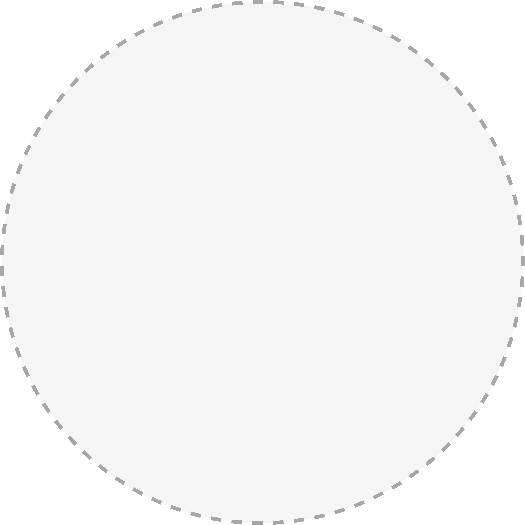 Săptămâna europeană a competențelor profesionale 2019Progresele tehnologice și evoluțiile științifice conturează modul în care trăim, muncim și ne distrăm. Noile tehnologii necesită noi competențe, iar forța de muncă trebuie să dețină aceste competențe. Educația și formarea profesională (VET) sunt esențiale pentru eliminarea acestui deficit de competențe și pentru a le oferi persoanelor de toate vârstele competențele caracteristice secolului al XXI-lea de care au nevoie pentru a profita de oportunitățile vieții moderne.VET este, de asemenea, o modalitate demonstrată de acces pe piața muncii, în condițiile în care 76 % dintre cursanții VET și-au găsit un loc de muncă la scurt timp după ce au absolvit în 2018 .Săptămâna europeană a competențelor profesionale este o inițiativă a Comisiei Europene care are drept scop încurajarea educației și formării profesionale (VET). Săptămâna își propune să demonstreze că fiecare persoană este talentată, iar VET le poate oferi oamenilor competențele, cunoștințele și abilitățile practice necesare pentru a avea succes pe piața forței de muncă și în societate în ansamblu. Sloganul nostru este „Discover your talent!” (Descoperă-ți talentul!), iar tema de anul acesta este „VET for ALL – Skills for Life” (VET pentru TOȚI – Competențe pentru viață). Prin urmare, se va pune un accent special pe aspectele VET legate de excelență și incluziune. Evenimente care vor avea loc în întreaga Europă – la nivel local, regional și național – vor prezenta imensele oportunități oferite de VET tinerilor, adulților, întreprinderilor, furnizorilor de servicii VET și altor părți interesate. Această a patra ediție a Săptămânii are loc în perioada 14-18 octombrie 2019 la Helsinki. Totuși, în statele membre UE, în SEE și în țările candidate la UE au loc evenimente și activități asociate pe întreg parcursul anului. 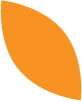  Implicați-vă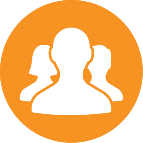 Platforme de socializareUtilizați platformele de socializare pentru a răspândi mesajele dumneavoastră referitoare la evenimentPostați propriile dumneavoastră mesaje, materiale video sau principalele informații pe care le-ați obținut în urma evenimentului, folosind #EUVocationalSkills și #DiscoverYourTalentUrmăriți și interacționați cu conținutul publicat de organizatorii Săptămânii europene a competențelor profesionale pe canalele platformelor de socializare: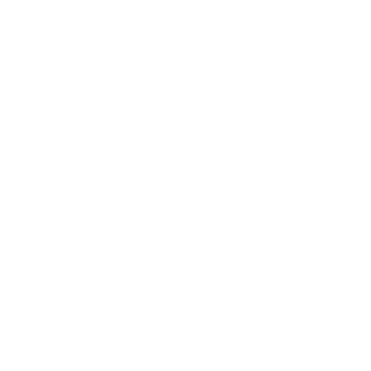 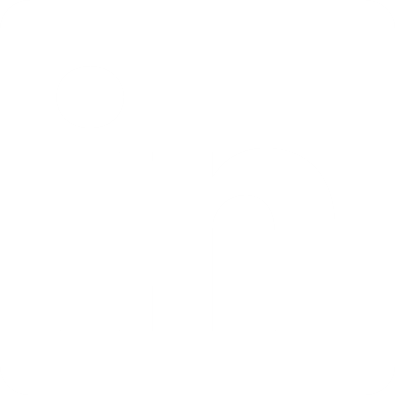 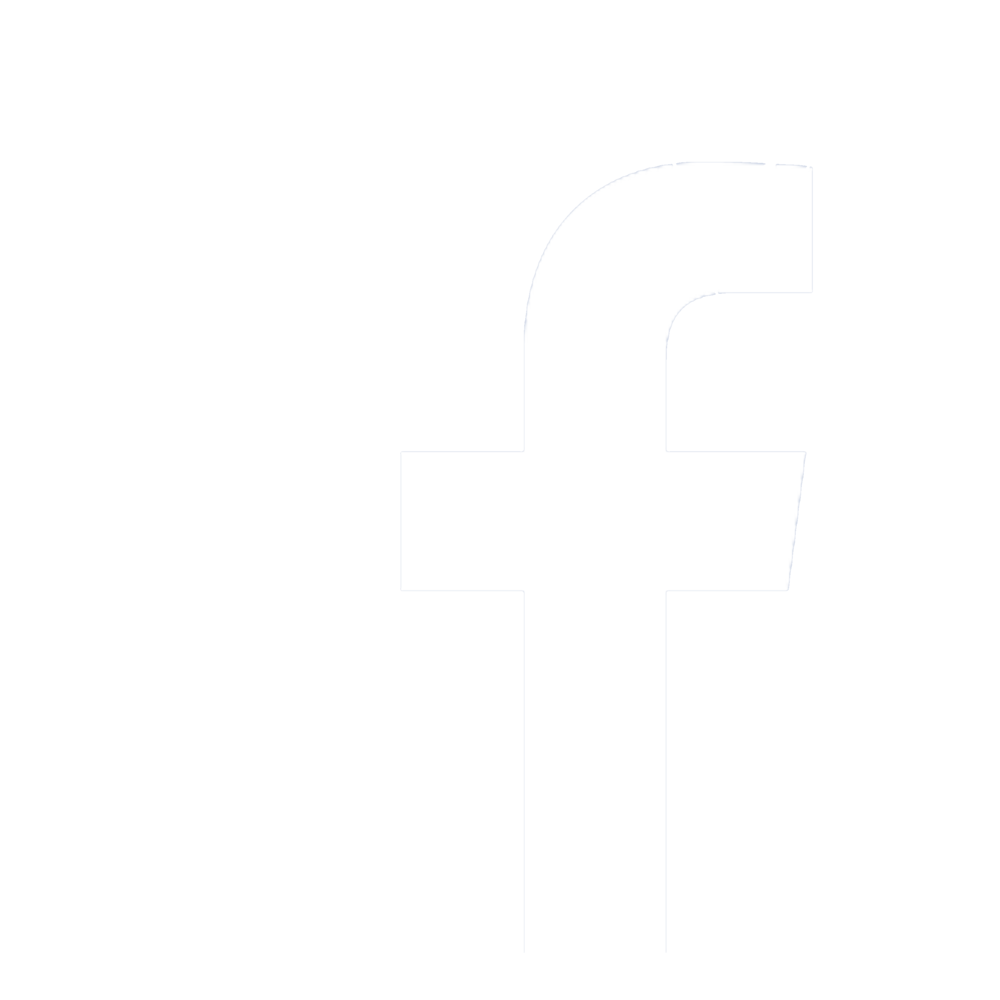 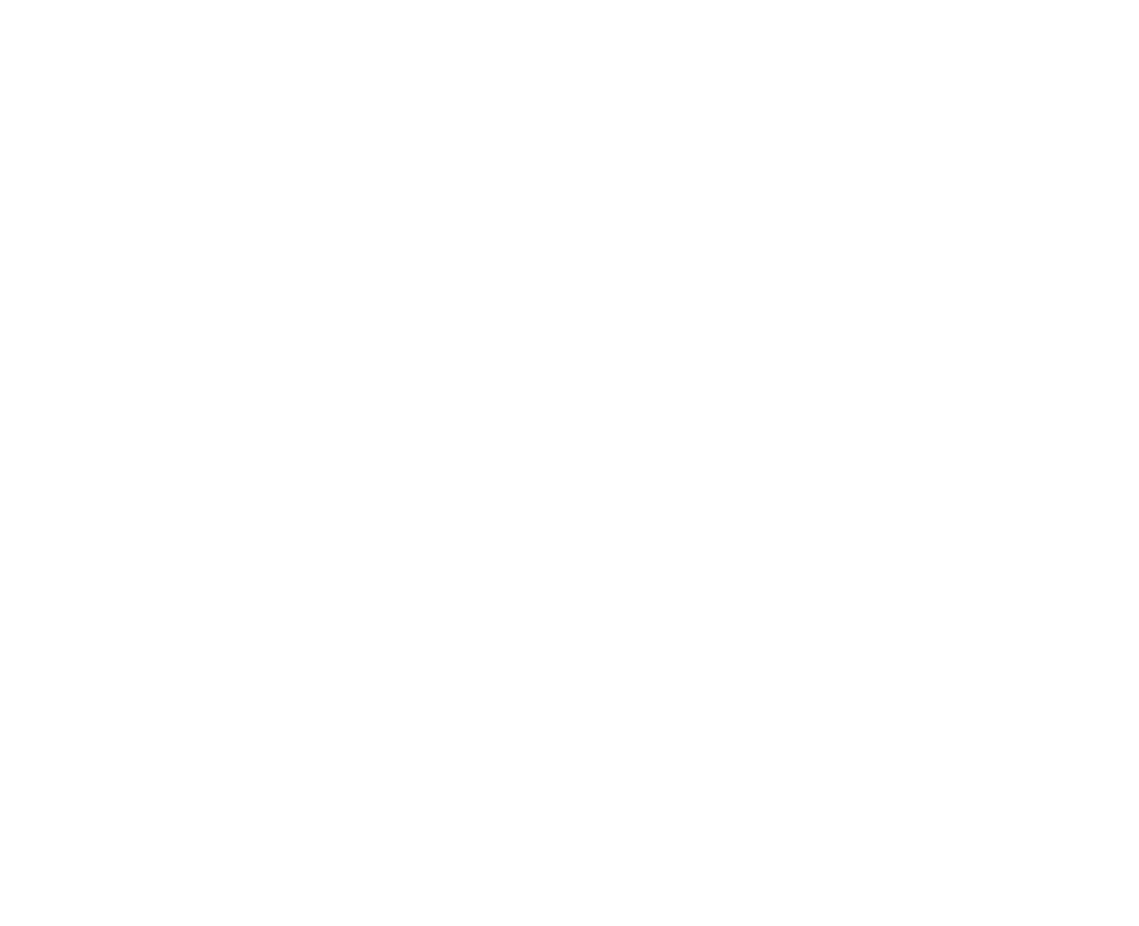 Publicați materiale live de la evenimente utilizând Snapchat, Facebook Live sau Instagram stories. Spuneți-vă povesteaComisia Europeană dorește să afle experiențele dumneavoastră legate de VET, pentru a crea o bibliotecă a acestor povești care să îi inspire și pe alții. Puteți povesti fie despre propria dumneavoastră experiență VET, fie despre experiența evenimentului/activității. Vă puteți spune povestea completând acest formular. https://ec.europa.eu/social/vocational-skills-week/share-your-story_roO selecție de astfel de povești vor fi promovate pe toate canalele UE. De ce VET?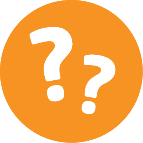 Descoperiți-vă potențialul.Lăsați educația și formarea profesională să vă ajute să vă descoperiți talentele unice! VET oferă o gamă uriașă de oportunități și beneficii și poate deschide de multe ori posibilități noi și neprevăzute pentru viitor.Calificări valoroase.Educația și formarea profesională ajută cursanții să obțină un avantaj competitiv, cu calificări valoroase pentru angajatori și recunoscute la nivelul mai multor industrii, îmbunătățind capacitatea acestora de inserție profesională și ducând la locuri de muncă de înaltă calitate.Oportunitățile pentru cursanții adulți.Există o multitudine de oportunități disponibile pentru a-i ajuta pe cursanții adulți să urmeze o carieră interesantă și provocatoare. Învățarea pe tot parcursul vieții ajută la creșterea capacității dumneavoastră de inserție profesională, vă dezvoltă competențele personale și vă sporește oportunitățile sociale.Competențe pe care le puteți UTILIZA!Oportunitățile VET reacționează la piețele locurilor de muncă – acestea pot fi orientate pentru a îndeplini deficitele și blocajele în materie de competențe. În prezent, în UE există deficite reale de competențe care afectează în principal domeniul asistenței medicale și sociale, TIC și producția avansată. Dotarea candidaților cu competențe în aceste domenii le crește capacitatea de inserție profesională, încurajând de asemenea creșterea economică la scară mai largă. Prin urmare, puteți avea siguranța că acele competențe pe care le dobândiți în timpul experienței dumneavoastră VET vor fi valoroase atât la nivel personal, cât și la nivel profesional. Contactați-ne: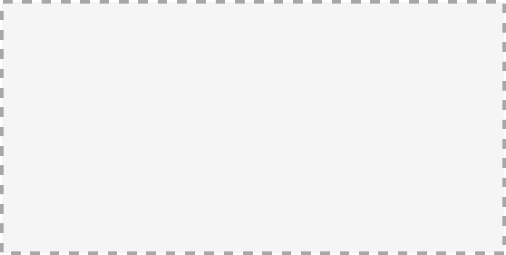 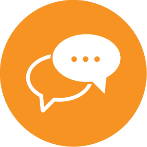 Site: [www.eventwebsite.com]E-mail: [info@eventemail.eu]Număr de telefon: [00353 00 000 00]Twitter: [@eventtwitter #eventhashtag]Facebook: [@eventfacebook]Contactați campania Săptămâna europeană a competențelor profesionale:Site: https://ec.europa.eu/social/vocational-skills-week/E-mail: info@vocationalskillsweek.euNumăr de telefon: +44 (0)207 444 4264 Twitter: @EU_social, @EuropeanYouthEU, #EUVocationalSkills, #DiscoverYourTalentFacebook: @socialeurope, @EuropeanYouthEU